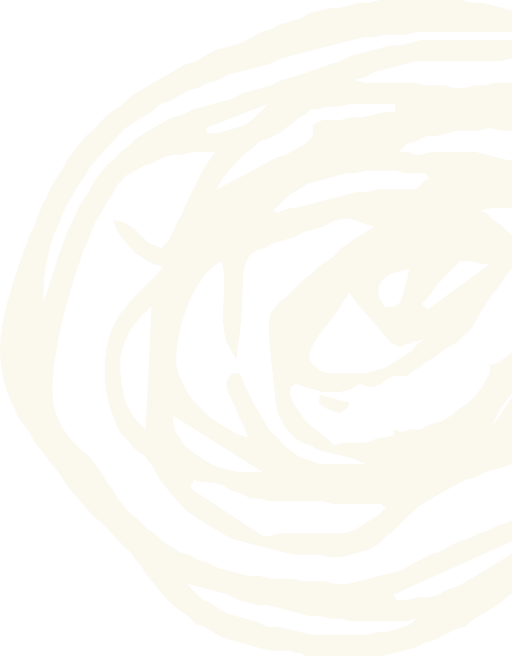 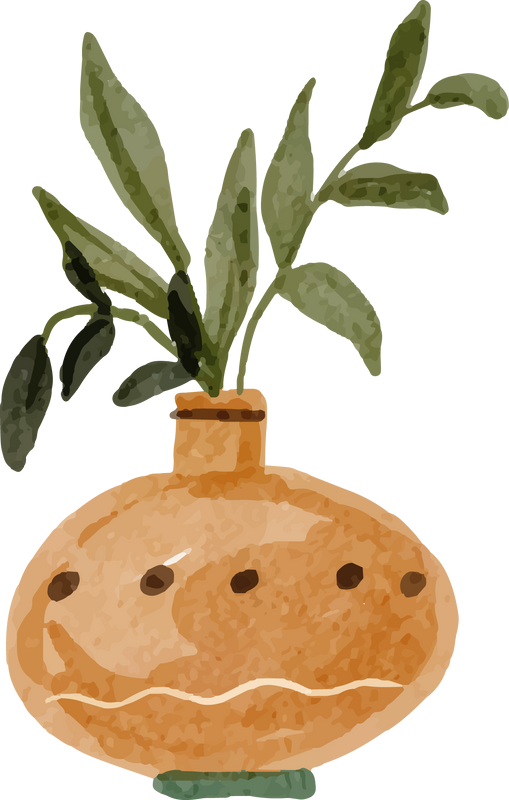 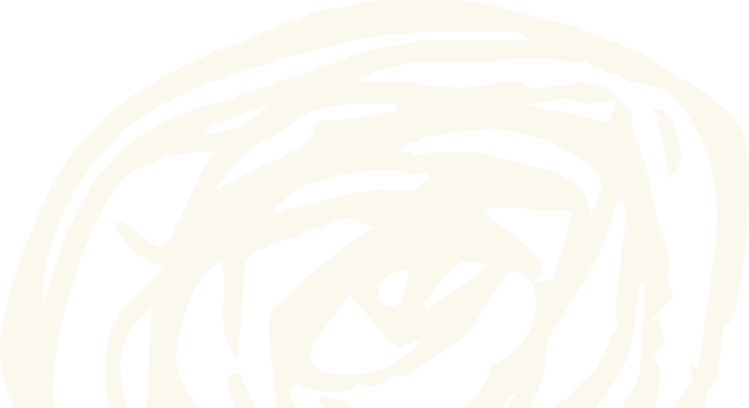 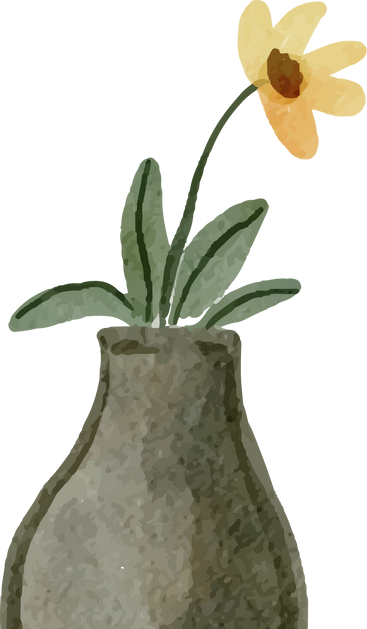 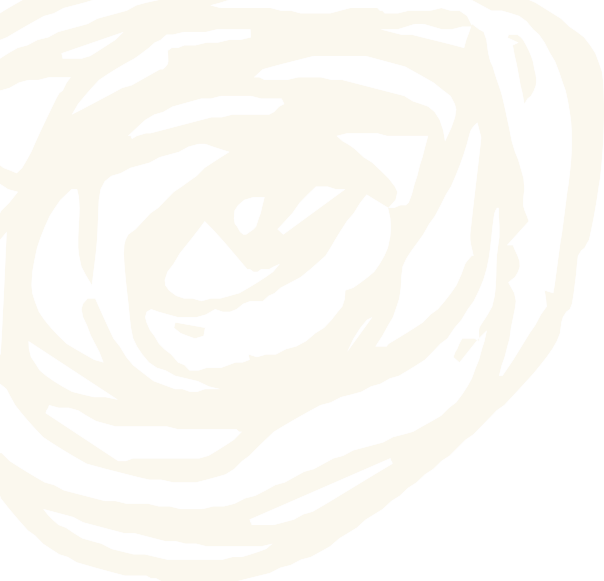 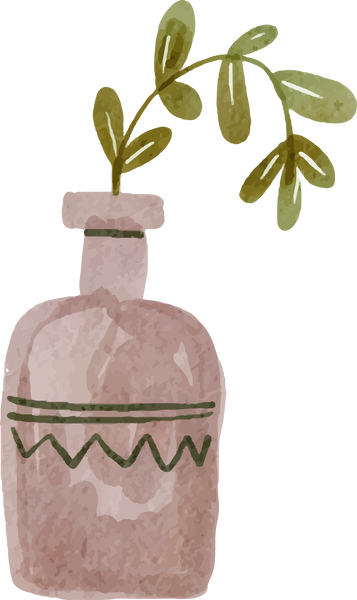 Hola Enero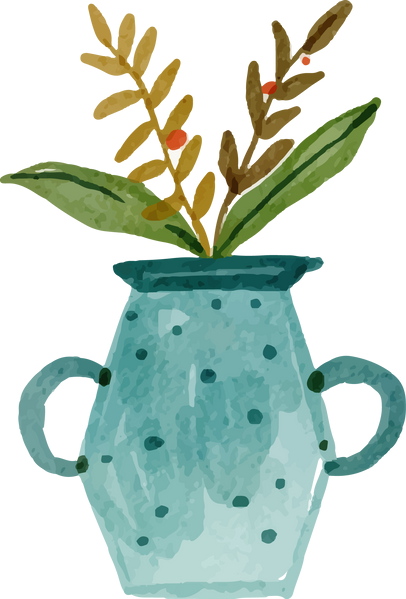 